Охватывающее уплотнение LD 200Комплект поставки: 1 штукАссортимент: К
Номер артикула: 0175.0275Изготовитель: MAICO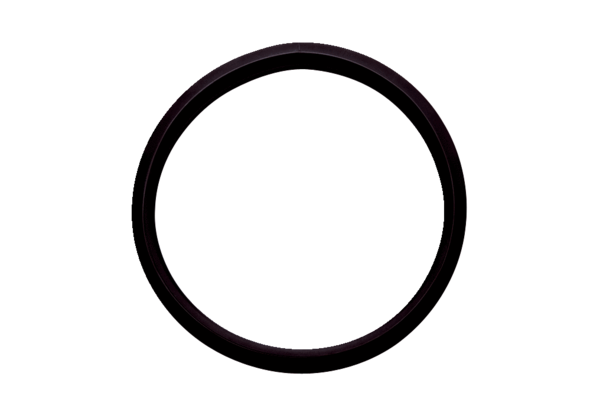 